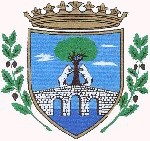 COMUNE CERRETO DI SPOLETOProvincia di PerugiaAVVISOIl Sindaco del comune di Cerreto di Spoleto con decreto n. 8 del 01/07/2020 ha disposto:che le sedute del Consiglio Comunale, a partire da quella del 06 luglio 2020 e fino al perdurare dello stato epidemiologico si svolgeranno  oltre che in videoconferenza anche presso la sala del Teatro Comunale;che la sala del Teatro Comunale venga munita di soluzioni igienizzanti e sanificata al termine della riunione;che lo svolgimento del Consiglio Comunale avvenga nel rispetto delle misure di contenimento e contrasto dell’emergenza epidemiologica.IL SINDACOGiandomenico Montesi